TABLA PLAN PREVENTIVO HISTORIA, GEOGRAFIA Y CIENCIAS SOCIALESPLAN PREVENTIVOPLAN PREVENTIVOPLAN PREVENTIVOPLAN PREVENTIVOPLAN PREVENTIVO3° BÁSICO3° BÁSICO3° BÁSICO3° BÁSICO3° BÁSICOOA 3Nivel 1 OA 3Nivel 1 Explicar con ejemplos concretos como diferentes culturas han enfrentado de distintas maneras el desafío de desarrollarse y satisfacer las necesidades comunes de los seres humanos (Griegos y Romanos)Explicar con ejemplos concretos como diferentes culturas han enfrentado de distintas maneras el desafío de desarrollarse y satisfacer las necesidades comunes de los seres humanos (Griegos y Romanos)Explicar con ejemplos concretos como diferentes culturas han enfrentado de distintas maneras el desafío de desarrollarse y satisfacer las necesidades comunes de los seres humanos (Griegos y Romanos)MesSemanaFechaReferencia clases onlineActividad FormativaOCTUBRE119-23Mayo. Semana N°10: Lunes 18 al Miércoles 20Video de clase: https://www.youtube.com/watch?v=B8guYn_0gMAAnexo: Tarea 4OCTUBRE226-30 Junio. Semana N°12: Lunes 1 al Viernes 5Video de clase:https://youtu.be/b7qb6KLo56IVideo Aptus.https://vimeo.com/417231862Anexo Tarea 5NOVIEMBRE32-6Junio. Semana N°15: Lunes 22 al Viernes 26Video de clase.https://youtu.be/4F0YcCaipQEVideo Aptus.https://vimeo.com/420301795Anexo tarea 8NOVIEMBRE49-13Julio. Semana N°19: Lunes 20 al Viernes 24Video de clase.https://youtu.be/jltvTljAFgUVideo Aptushttps://vimeo.com/424134291Anexo Tarea 11NOVIEMBRE516-20Agosto. Semana N°21: Lunes 03 al Viernes 07Video de clasehttps://youtu.be/cpww5xAmdT8video Aptushttps://vimeo.com/424134435Pág. 92 -93 AptusNOVIEMBRE623-27Octubre. Semana N°30: Lunes 05 al Viernes 09Video de clase.https://youtu.be/agidrmnZENcPágina 10 AptusDICIEMBRE730 nov. – 4 dic.EVALUACIÓN SUMATIVAAFICHE “LA CIVILIZACIÓN GRIEGA”Ultima fecha de entrega 04 de Diciembre. Evaluación DICIEMBRE87-11REGISTRO DE CALIFICACIÓN.Retroalimentación y cierre de unidad. DICIEMBREDICIEMBRE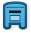 